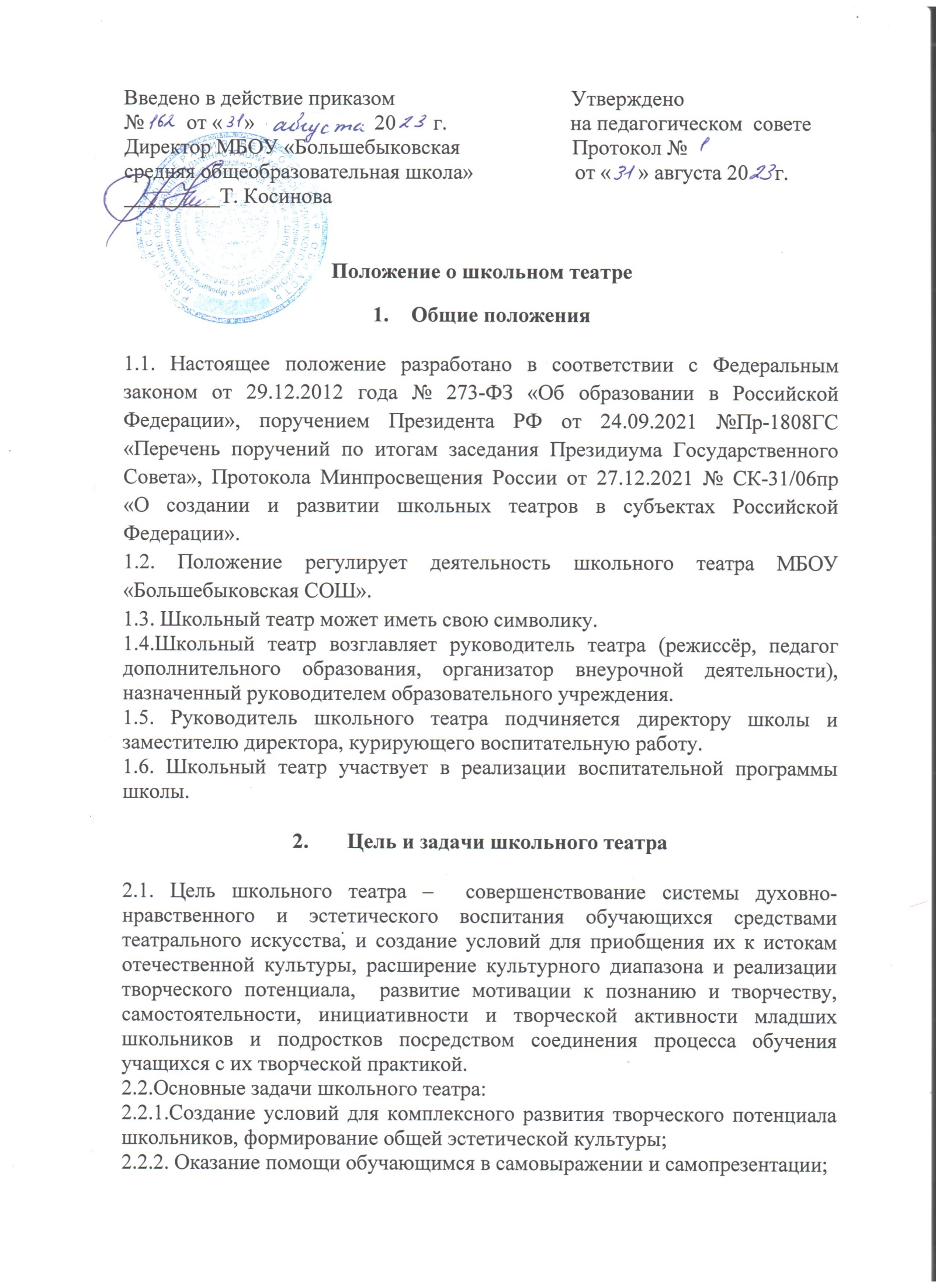 2.2.3. Организация культурно-массовых мероприятий, постановка и показ учебных спектаклей, концертных программ, творческих мастерских по различным дисциплинам, выполнение индивидуальных проектов обучающихся;2.2.4. Организация внеурочной деятельности обучающихся;2.2.5.Предоставление обучающимся возможности обучения актерскому мастерству, сценической речи, основам игры на музыкальном инструменте, концертмейстерской работе;2.2.6.Организация досуга школьников в рамках содержательного общения; 2.2.7.Закрепление знаний и практических навыков, получаемых обучающимися в ходе образовательного процесса по формированию ключевых компетенций: умений учиться, сотрудничать и работать с информацией; 2.2.8. Продвижение традиционных ценностей, патриотическое воспитание театральными средствами;2.2.9. Осуществление сотрудничества с другими творческими объединениями образовательных организаций, и организаций культуры, в том числе в рамках сетевого взаимодействия.3.Организация деятельности школьного театра
3.1. Школьный театр функционирует в течение всего учебного года, а также в каникулярное время.3.2. Деятельность школьного театра организуется в формах учебных занятий – групповых и индивидуальных, тренингов, творческих мастерских, индивидуальных проектов, спектаклей, концертов, постановок, проектов, социальных практик.3.3. Занятия в школьном театре проводятся в учебном кабинете или в рекреации.3.4. Возраст участников школьного театра: от 6 до 18 лет.3.5. Занятия в школьном театре проводятся по группам или всем составом, а также индивидуально.3.5.1. Предельная наполняемость групп не более 20 человек.3.5.2. Группы обучающихся могут быть одновозрастными и разновозрастными.3.6. Продолжительность и периодичность занятий в школьном театре определяются учебным планом соответствующей образовательной программы, и расписанием занятий (графиком).3.7. В работе школьного театра, при наличии условий и согласования руководителя театра (ответственного педагога), могут участвовать совместно с детьми их родители (законные представители), а также педагогические работники МБОУ «Большебыковская СОШ», без включения в основной состав.3.8. Содержание деятельности школьного театра определяется соответствующей образовательной программой, реализуемой в театре. Дополнительная общеразвивающая программа, реализуемая в школьном театре, разрабатывается педагогическими работниками по запросам участников образовательных отношений, с учетом национально-культурных традиций и мероприятий, проводимых на различных уровнях, и утверждается приказом директора МБОУ «Большебыковская СОШ».3.9. Педагог, реализующий дополнительную общеразвивающую программу на базе школьного театра, выбирает по своему усмотрению образовательные технологии и методы, направленные на достижение запланированных личностных, метапредметных и предметных результатов обучающихся.3.10. Учет образовательных достижений обучающихся в школьном театре производится в портфолио обучающихся либо через отчет руководителя школьного театра.3.11. Руководителем школьного театра назначается педагог в соответствии с приказом МБОУ «Большебыковская СОШ».4.Участники образовательных отношений, их права и обязанности.4.1.	Участниками образовательных отношений в школьном театре являются обучающиеся школы, педагогический работник, родители (законные представители).4.2.	Прием в школьный театр осуществляется по результатам индивидуального отбора детей из числа обучающихся школы с учетом их творческих и физиологических данных.4.3.	Права и обязанности детей, родителей (законных представителей), педагогического работника определяются уставом учреждения, Правилами внутреннего распорядка для учащихся и иными предусмотренными уставом актами.4.4.	Отношения детей и персонала учреждения строятся на основе сотрудничества, уважения личности ребенка и предоставления ему свободы развития в соответствии с индивидуальными особенностями, но с обязательным соблюдением расписания занятий и правил внутреннего распорядка.4.5.	Права	и обязанности работников учреждения определяются законодательством Российской Федерации, уставом учреждения и трудовым договором.4.6.	Все участники образовательных отношений обязаны уважительно относиться друг к другу; бережно относиться к имуществу образовательного учреждения.4.7.	Педагог имеет право самостоятельно выбирать и использовать методики обучения и воспитания.4.8.	Руководитель школьного учебного театра планирует, организует и контролирует образовательный процесс, отвечают за качество и эффективность работы школьного театра, несёт ответственность за реализацию общеразвивающей программы в соответствии с планом и графиком процесса дополнительного образования (графиком).4.9.	Руководитель школьного театра несет ответственность за жизнь и здоровье детей во время образовательного процесса, за соблюдение норм пожарной безопасности, техники безопасности, иные действия, предусмотренные трудовым договором, законодательством.5. Порядок приема в школьный театр5.1. Прием в школьный театр осуществляется по результатам индивидуального отбора детей из числа обучающихся школы с учетом их творческих и физиологических данных.5.2. Основанием для приема в школьный театр является заявление в установленной форме родителей (законных представителей) для обучающихся в возрасте от 7 до 14 лет. Обучающиеся в возрасте от 15 до 18 лет могут подать заявление самостоятельно.5.3. Основаниями для отказа в приеме документов являются:5.3.1. Отсутствие необходимых сведений в заявлении о приеме в школьный театр5.3.2. Превышение предельной численности участников кружка школьного театра, установленной настоящим положением.5.3.3. Отсутствие в заявлении о приеме в школьный театр подписи заявителя или его уполномоченного представителя.5.4.  Прием в школьный театр осуществляется ежегодно до 15 сентября, а также в течение учебного года, если не достигнута предельная численность участников школьного театра.5.5.Занятия в школьном театре проводятся согласно расписанию (графику), утвержденному директором МБОУ «Большебыковская СОШ», а также с соблюдением всех санитарно-эпидемиологических требований.6. Контроль за деятельностью школьного театра6.1. Общее руководство и контроль за деятельностью школьного театра осуществляет администрация МБОУ «Большебыковская СОШ».6.2. Непосредственное руководство школьным театром осуществляет его руководитель.6.3. В целях обеспечения деятельности школьного театра его руководитель:6.3.1.Участвует в разработке образовательных программ, реализуемых в школьном театре;6.3.2. Ведет регулярную творческую и учебно-воспитательную деятельность на основе учебного плана образовательной программы;6.3.3. Разрабатывает расписание занятий (график) школьного театра;6.3.4. Формирует репертуар с учетом актуальности, тематической направленности, мероприятий, проводимых на общефедеральном, региональном и муниципальном уровнях;6.3.5. Готовит выступления, спектакли, обеспечивает участие обучающихся в конкурсах, смотрах и культурно-массовых мероприятий;6.3.6. Представляет отчеты о результатах деятельности школьного театра за отчетные периоды.7. Материально-техническая база школьного театра7.1. Помещения для работы школьного театра, а также необходимое оборудование, инвентарь и материалы предоставляются МБОУ «Большебыковская СОШ».7.2. Руководитель школьного театра несет ответственность за сохранность предоставленных материальных ценностей, соблюдение установленного порядка и режима работы школы.8. Заключительные положения8.1. Настоящее положение вступает в силу с даты утверждения его приказом директора МБОУ «Большебыковская СОШ».8.2. Срок действия положения не ограничен. 8.3.  По мере необходимости в настоящее положение могут быть внесены изменения.